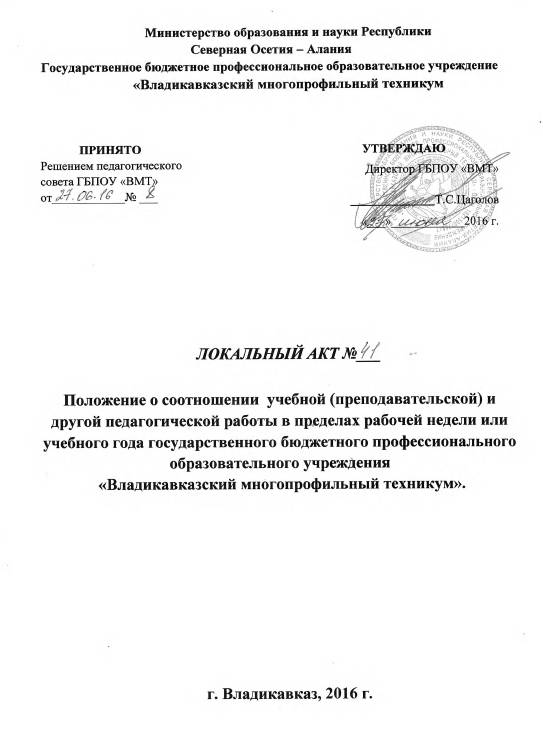 ПОЛОЖЕНИЕ о соотношении  учебной (преподавательской) и другой педагогической работы в пределах рабочей недели или учебного года государственного бюджетного профессионального  образовательного учреждения «Владикавказский многопрофильный техникум».Общие положенияНастоящее Положение о соотношении  учебной (преподавательской) и другой педагогической работы в пределах рабочей недели или учебного года разработано в соответствии с Федеральным законом от 29.12.2012 г. № 273-ФЗ "Об образовании в Российской Федерации», ТК РФ, Уставом государственного бюджетного профессионального  образовательного учреждения «Владикавказский многопрофильный техникум».Настоящее положение разработано с учетом мнения Комитета Первичной профсоюзной организации.Рабочее время педагогических работниковВ рабочее время педагогических работников в зависимости от занимаемой должности включается учебная (преподавательская), воспитательная работа, индивидуальная работа с обучающимися, научная, творческая и исследовательская работа, а также другая педагогическая работа, предусмотренная трудовыми (должностными) обязанностями и (или) индивидуальным планом, - методическая, подготовительная, организационная, диагностическая, работа по ведению мониторинга, работа, предусмотренная планами воспитательных, физкультурно-оздоровительных, спортивных, творческих и иных мероприятий, проводимых с обучающимися. Конкретные трудовые (должностные) обязанности педагогических работников определяются трудовыми договорами (служебными контрактами) и должностными инструкциями.Режим рабочего времени и времени отдыха педагогических работников организаций, осуществляющих образовательную деятельность, определяется коллективным договором, правилами внутреннего трудового распорядка, иными локальными нормативными актами организации, осуществляющей образовательную деятельность, трудовым договором, графиками работы и расписанием занятий в соответствии с требованиями трудового законодательства и с учетом особенностей, установленных федеральным органом исполнительной власти, осуществляющим функции по выработке государственной политики и нормативно-правовому регулированию в сфере образования.Продолжительность рабочего времени педагогических работниковПродолжительность рабочего времени (норма часов педагогической работы за ставку заработной платы) для педагогических работников устанавливается исходя из  сокращенной продолжительности рабочего времени не более 36 часов в неделю, которая включает учебную (преподавательскую) работу, воспитательную, индивидуальную работу со обучающимися, научную, творческую, проектно - исследовательскую  работу, а также другую педагогическую работу, предусмотренную  трудовыми (должностными) обязанностями и (или) индивидуальным планом.Нормируемая часть преподавательской работыПреподавателям Техникума устанавливается норма часов преподавательской работы за ставку заработной платы (нормируемая часть преподавательской  работы) – 720 часов в год.Объем учебной нагрузки преподавателей Техникума устанавливается исходя из количества часов  по федеральному государственному образовательному стандарту, учебному плану. Объем учебной нагрузки не должен превышать 1440 академических часов.Объем учебной нагрузки, установленный преподавателю при заключении трудового договора,  не  может быть уменьшен на следующий учебный год, за исключением случаев, предусмотренных законодательством РФ.Учебная нагрузка, объем которой больше (или меньше) нормы часов за ставку заработной платы, устанавливается только с письменного согласия работника.Учебная нагрузка на общевыходные и праздничные дни не планируется. Нормируемая часть преподавательской работы определяется в астрономических часах и включает проводимые учебные занятия независимо от их продолжительности и короткие перерывы  между ними. Конкретная продолжительность учебных занятий, а также перерывов (перемен) между ними предусматривается Уставом Техникума  с учетом соответствующих санитарно-эпидемиологических правил и нормативов (СанПиН), утвержденных в установленном порядке. Выполнение преподавательской работы регулируется расписанием учебных занятий.Предоставление преподавательской работы лицам, выполняющим ее помимо основной работы в Техникуме  (включая руководителя), осуществляется при условии, если преподаватели, для которых данная образовательная организация является местом основной работы, обеспечены преподавательской работой по своей специальности в объеме не менее, чем на ставку заработной платы.Воспитательная работа5..1.  Воспитательная работа проводится при любом виде общения  педагогического работника со обучающимися, в том числе и во время занятий, не исключая аудиторные: лекции и практические занятия.5.2.  Содержанием воспитательной работы являются: привитие студентам чувства высокой гражданской ответственности, воспитание их в духе патриотизма, уважения к правам и свободам человека, Конституции РФ и законам Российской Федерации; воспитание любви к профессии и готовности  к практике; формирование гражданских качеств личности, освоение достижений национальной и общечеловеческой культуры.Индивидуальная работа с обучающимися6.1.  Индивидуальная работа с обучающимися  включает в себя организацию учебного процесса  с учетом индивидуальных особенностей и образовательных потребностей каждого конкретного студента, создание   оптимальных условий  для реализации потенциальных возможностей каждого студента. Научная, творческая и исследовательская работа7.1. Научная, творческая, исследовательская  работа педагогических работников проводится с целью  непрерывного повышения компетентности и профессионального мастерства каждого преподавателя;  участия в работе по разработке и внедрению инноваций, развития творческой инициативы.        Научная, творческая и исследовательская работа может быть направлена на создание условий для разработки и применения авторских программ и методов обучения и воспитания в пределах реализуемой образовательной программы, отдельной  учебной  дисциплины, курса, профессионального модуля.8.Порядок соотношения учебной (преподавательской) и другой педагогической работы в пределах рабочей недели или учебного года8.1. В пределах сокращенной продолжительности рабочего времени рабочее время  различных категорий педагогических работников дифференцируется с учетом специфики их труда. 8.2. В зависимости от специфики  деятельности для одних категорий педагогических работников устанавливается общая продолжительность рабочего времени, для других – продолжительность только нормированной его части, включающей проведение учебных занятий. 8.3. Другую  часть педагогической работы работники, ведущие преподавательскую деятельность, выполняют в течение рабочего времени, количество часов которого не конкретизировано.8.4. Другая часть педагогической работы указанных работников, предусмотренная трудовыми (должностными) обязанностями и (или) индивидуальным планом, может быть связана с:1) организацией и проведением методической, диагностической работы;2) выполнением обязанностей, связанных с участием в работе педагогических, методических советов, с работой по проведению родительских собраний, консультаций,  работой,  предусмотренной  планами воспитательных, физкультурно-оздоровительных, спортивных, творческих и иных мероприятий, проводимых с обучающимися;3) временем, затрачиваемым непосредственно на подготовку к работе по обучению и воспитанию студентов, изучению их индивидуальных способностей, интересов и склонностей, а также их семейных обстоятельств и жилищно-бытовых условий;4)  дежурствами в Техникуме период образовательного процесса;5) выполнением дополнительно возложенных на педагогических работников обязанностей, непосредственно связанных с образовательным процессом, с соответствующей дополнительной оплатой труда (классное руководство, проверка письменных работ, заведование учебными кабинетами и т.д.).8.5. Соотношение объемов учебной (преподавательской) и другой педагогической работы педагогических работников в пределах 36 часовой рабочей недели или соответственно учебного года устанавливается руководителем Техникума  на один учебный год с учетом количества часов по учебному плану, специальности и квалификации работника, обеспеченности кадрами, планом работы Техникума.